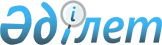 О внесении изменений в решение городского маслихата от 22 декабря 2009 года № 27/239 "О городском бюджете на 2010-2012 годы"Решение Актауского городского маслихата от 4 июня 2010 года № 33/290. Зарегистрировано Управлением юстиции города Актау от 18 июня 2010 года № 11-1-135

      В соответствии с Бюджетным кодексом Республики Казахстан от 4 декабря 2008 года № 95-IV, Законом Республики Казахстан от 23 января 2001 года № 148 «О местном государственном управлении и самоуправлении в Республике Казахстан» и решением областного маслихата от 27 мая 2010 года № 25/293 «О внесении изменений и дополнений в решение областного маслихата от 10 декабря 2009 года № 21/252 «Об областном бюджете на 2010 - 2012 годы» (зарегистрировано в Реестре государственной регистрации нормативных правовых актов за № 2070 от 1 июня 2010 года), городской маслихат РЕШИЛ:



      1. Внести в решение городского маслихата от 22 декабря 2009 года № 27/239 «О городском бюджете на 2010 - 2012 годы» (зарегистрировано в Реестре государственной регистрации нормативных правовых актов за № 11-1-121, опубликовано в газете «Огни Мангистау» от 29 декабря 2009 года № 211), следующие изменения:

      Утвердить городской бюджет на 2010 год, согласно приложению 1 в следующих объемах:

      1) доходы – 13 286 854 тысяч тенге, в том числе по:

      налоговым поступлениям – 7 941 279 тысяч тенге;

      неналоговым поступлениям – 554 472 тысяч тенге;

      поступлениям от продажи основного капитала – 491 756 тысяч тенге;

      поступлениям трансфертов – 4 299 347 тысяч тенге;

      2) затраты – 13 344 329 тысяч тенге;

      3) чистое бюджетное кредитование – 5 340 тенге, в том числе:

      бюджетные кредиты – 5 340 тенге;

      погашение бюджетных кредитов – 0 тенге;

      4) сальдо по операциям с финансовыми активами – 185 308 тысяч тенге, в том числе:

      приобретение финансовых активов – 185 308 тысяч тенге;

      поступления от продажи финансовых активов государства – 0 тенге;

      5) дефицит (профицит) бюджета – 248 123 тысяч тенге;

      6) финансирование дефицита (использование профицита) бюджета – 248 123 тысяч тенге, в том числе:

      поступление займов – 5 340 тысяч тенге;

      погашение займов – 48 975 тысяч тенге;

      используемые остатки бюджетных средств – 291 758 тысяч тенге.

      В пункте 2 в абзаце пятом цифру «13,7» заменить цифрой «12,1».

      В пункте 6 цифру «30 000» заменить цифрой «25 506».



      2. Настоящее решение вводится в действие с 1 января 2010 года.      Председатель сессии,

      секретарь городского

      маслихата                               Ж. Матаев      СОГЛАСОВАНО:

      Исполняющий обязанности

      начальника ГУ «Актауский

      городской отдел экономики

      и бюджетного планирования»

      З.К. Толеш

      4 июня 2010 года

Приложение 1

к решению городского маслихата

от 4 июня 2010 года № 33/290 Бюджет города Актау на 2010 год
					© 2012. РГП на ПХВ «Институт законодательства и правовой информации Республики Казахстан» Министерства юстиции Республики Казахстан
				кате- гориякласспод- классНаименованиеСумма, тыс.тенге1. ДОХОДЫ13 286 8541Налоговые поступления7 941 27901Подоходный налог2 182 4322Индивидуальный подоходный налог2 182 43203Социальный налог1 164 1721Социальный налог1 164 17204Hалоги на собственность3 619 2211Hалоги на имущество2 191 4243Земельный налог1 060 9034Hалог на транспортные средства366 7815Единый земельный налог11305Внутренние налоги на товары, работы и услуги544 6722Акцизы35 0583Поступления за использование природных и других ресурсов271 6994Сборы за ведение предпринимательской и профессиональной деятельности182 4855Налог на игорный бизнес55 43007Прочие налоги181Прочие налоги1808Обязательные платежи, взимаемые за совершение юридически значимых действий и (или) выдачу документов уполномоченными на то государственными органами или должностными лицами430 7641Государственная пошлина430 7642Неналоговые поступления554 47201Доходы от государственной собственности32 0951Поступления части чистого дохода государственных предприятий13 7355Доходы от аренды имущества, находящегося в государственной собственности18 36002Поступления от реализации товаров (работ, услуг) государственными учреждениями, финансируемыми из государственного бюджета3 7321Поступления от реализации товаров (работ, услуг) государственными учреждениями, финансируемыми из государственного бюджета3 73203Поступления денег от проведения государственных закупок, организуемых государственными учреждениями, финансируемыми из государственного бюджета631Поступления денег от проведения государственных закупок, организуемых государственными учреждениями, финансируемыми из государственного бюджета6304Штрафы, пеня, санкции, взыскания, налагаемые государственными учреждениями, финансируемыми из государственного бюджета, а также содержащимися и финансируемыми из бюджета (сметы расходов) Национального Банка Республики Казахстан272 7781Штрафы, пеня, санкции, взыскания, налагаемые государственными учреждениями, финансируемыми из государственного бюджета, а также содержащимися и финансируемыми из бюджета (сметы расходов) Национального Банка Республики Казахстан, за исключением поступлений от предприятий нефтяного сектора272 77806Прочие неналоговые поступления245 8041Прочие неналоговые поступления245 8043Поступления от продажи основного капитала491 75601Продажа государственного имущества, закрепленного за государственными учреждениями258 1911Продажа государственного имущества, закрепленного за государственными учреждениями258 19103Продажа земли и нематериальных активов233 5651Продажа земли198 9752Продажа нематериальных активов34 5904Поступления трансфертов4 299 34702Трансферты из вышестоящих органов государственного управления4 299 3472Трансферты из областного бюджета4 299 347Функ- цио-наль-ная группаАдми- нистратор бюд- жет-ных про- граммПро- грам-маНаименованиеСумма, тыс.тенге2. ЗАТРАТЫ13 344 32901Государственные услуги общего характера182 297112Аппарат маслихата города17 473001Услуги по обеспечению деятельности маслихата района (города областного значения)17 179004Материально-техническое оснащение государственных органов294122Аппарат акима города98 325001Услуги по обеспечению деятельности акима района (города областного значения)97 445004Материально-техническое оснащение государственных органов880123Аппарат акима села Умирзак11 396001Услуги по обеспечению деятельности акима района в городе, города районного значения, поселка, аула (села), аульного (сельского) округа11 156023Материально-техническое оснащение государственных органов240452Отдел финансов39 212001Услуги по реализации государственной политики в области исполнения бюджета района (города областного значения) и управления коммунальной собственностью района (города областного значения)20 080004Организация работы по выдаче разовых талонов и обеспечение полноты сбора сумм от реализации разовых талонов13 641011Учет, хранение, оценка и реализация имущества, поступившего в коммунальную собственность5 111019Материально-техническое оснащение государственных органов380453Отдел экономики и бюджетного планирования15 891001Услуги по реализации государственной политики в области формирования и развития экономической политики, системы государственного планирования и управления района (города областного значения)15 541005Материально-техническое оснащение государственных органов35002Оборона12 714122Аппарат акима города12 714005Мероприятия в рамках исполнения всеобщей воинской обязанности12 71403Общественный порядок, безопасность, правовая, судебная, уголовно-исполнительная деятельность72 352458Отдел жилищно-коммунального хозяйства, пассажирского транспорта и автомобильных дорог72 352021Обеспечение безопасности дорожного движения в населенных пунктах72 35204Образование5 547 721464Отдел образования5 174 035001Услуги по реализации государственной политики на местном уровне в области образования25 898003Общеобразовательное обучение3 080 529005Приобретение и доставка учебников, учебно-методических комплексов для государственных учреждений образования района (города областного значения)29 191006Дополнительное образование для детей203 840007Проведение школьных олимпиад, внешкольных мероприятий и конкурсов районного (городского) масштаба12 579009Обеспечение деятельности организаций дошкольного воспитания и обучения1 350 550011Капитальный, текущий ремонт объектов образования в рамках реализации стратегии региональной занятости и переподготовки кадров470 918013Материально-техническое оснащение государственных органов530467Отдел строительства373 686037Строительство и реконструкция объектов образования373 68606Социальная помощь и социальное обеспечение595 573123Аппарат акима села Умирзак408003Оказание социальной помощи нуждающимся гражданам на дому408451Отдел занятости и социальных программ564 811001Услуги по реализации государственной политики на местном уровне в области обеспечения занятости социальных программ для населения47 739002Программа занятости86 261005Государственная адресная социальная помощь18 870006Жилищная помощь11 035007Социальная помощь отдельным категориям нуждающихся граждан по решениям местных представительных органов265 698010Материальное обеспечение детей-инвалидов, воспитывающихся и обучающихся на дому3 985011Оплата услуг по зачислению, выплате и доставке пособий и других социальных выплат1 538013Социальная адаптация лиц, не имеющих определенного места жительства21 103014Оказание социальной помощи нуждающимся гражданам на дому57 719016Государственные пособия на детей до 18 лет8 079017Обеспечение нуждающихся инвалидов обязательными гигиеническими средствами и предоставление услуг специалистами жестового языка, индивидуальными помощниками в соответствии с индивидуальной программой реабилитации инвалида15 505019Обеспечение проезда участникам и инвалидам Великой Отечественной войны по странам Содружества Независимых Государств, по территории Республики Казахстан, а также оплаты им и сопровождающим их лицам расходов на питание, проживание, проезд для участия в праздничных мероприятиях в городах Москва, Астана к 65-летию Победы в Великой Отечественной войне2 400020Выплата единовременной материальной помощи участникам и инвалидам Великой Отечественной войны, а также лицам, приравненным к ним, военнослужащим, в том числе уволенным в запас (отставку), проходившим военную службу в период с 22 июня 1941 года по 3 сентября 1945 года в воинских частях, учреждениях, в военно-учебных заведениях, не входивших в состав действующей армии, награжденным медалью «За победу над Германией в Великой Отечественной войне 1941-1945 гг.» или медалью «За победу над Японией», проработавшим (прослужившим) не менее шести месяцев в тылу в годы Великой Отечественной войны к 65-летию Победы в Великой Отечественной войне24 499022Материально-техническое оснащение государственных органов380464Отдел образования30 354008Социальная поддержка обучающихся и воспитанников организаций образования очной формы обучения в виде льготного проезда на общественном транспорте (кроме такси) по решению местных представительных органов30 35407Жилищно-коммунальное хозяйство4 993 321123Аппарат акима села Умирзак22 438008Освещение улиц населенных пунктов4 567009Обеспечение санитарии населенных пунктов10 073011Благоустройство и озеленение населенных пунктов7 798467Отдел строительства3 359 484003Строительство и (или) приобретение жилья государственного коммунального жилищного фонда391 587004Развитие, обустройство и (или) приобретение инженерно-коммуникационной инфраструктуры2 215 628005Развитие коммунального хозяйства216 817006Развитие системы водоснабжения78 466031Развитие инженерно-коммуникационной инфраструктуры и благоустройство населенных пунктов в рамках реализации стратегии региональной занятости и переподготовки кадров456 986458Отдел жилищно-коммунального хозяйства, пассажирского транспорта и автомобильных дорог1 611 399015Освещение улиц в населенных пунктах122 165016Обеспечение санитарии населенных пунктов341 893017Содержание мест захоронений и захоронение безродных9 488018Благоустройство и озеленение населенных пунктов901 860026Организация эксплуатации тепловых сетей, находящихся в коммунальной собственности районов (городов областного значения)23 275030Ремонт инженерно-коммуникационной инфраструктуры и благоустройство населенных пунктов в рамках реализации cтратегии региональной занятости и переподготовки кадров212 71808Культура, спорт, туризм и информационное пространство285 033455Отдел культуры и развития языков249 579001Услуги по реализации государственной политики на местном уровне в области развития языков и культуры9 422003Поддержка культурно-досуговой работы210 052006Функционирование районных (городских) библиотек29 835011Материально-техническое оснащение государственных органов270456Отдел внутренней политики17 042001Услуги по реализации государственной политики на местном уровне в области информации, укрепления государственности и формирования социального оптимизма граждан10 659003Реализация региональных программ в сфере молодежной политики1 981005Услуги по проведению государственной информационной политики через телерадиовещание4 122007Материально-техническое оснащение государственных органов280465Отдел физической культуры и спорта18 412001Услуги по реализации государственной политики на местном уровне в сфере физической культуры и спорта7 156006Проведение спортивных соревнований на районном (города областного значения) уровне7 078007Подготовка и участие членов сборных команд района (города областного значения) по различным видам спорта на областных спортивных соревнованиях3 918008Материально-техническое оснащение государственных органов26009Топливно-энергетический комплекс и недропользование815 650467Отдел строительства815 650009Развитие теплоэнергетической системы815 65010Сельское, водное, лесное, рыбное хозяйство, особо охраняемые природные территории, охрана окружающей среды и животного мира, земельные отношения28 468123Аппарат акима села Умирзак3 000019Финансирование социальных проектов в поселках, аулах (селах), аульных (сельских) округах в рамках реализации стратегии региональной занятости и переподготовки кадров3 000453Отдел экономики и бюджетного планирования753099Реализация мер социальной поддержки специалистов социальной сферы сельских населенных пунктов за счет целевого трансферта из республиканского бюджета753463Отдел земельных отношений19 083001Услуги по реализации государственной политики в области регулирования земельных отношений на территории района (города областного значения)18 703008Материально-техническое оснащение государственных органов380474Отдел сельского хозяйства и ветеринарии5 632001Услуги по реализации государственной политики на местном уровне в сфере сельского хозяйства и ветеринарии4 137004Материально-техническое оснащение государственных органов770013Проведение противоэпизоотических мероприятий72511Промышленность, архитектурная, градостроительная и строительная деятельность42 902467Отдел строительства14 196001Услуги по реализации государственной политики на местном уровне в области строительства13 816018Материально-техническое оснащение государственных органов380468Отдел архитектуры и градостроительства28 706001Услуги по реализации государственной политики в области архитектуры и градостроительства на местном уровне16 846003Разработка схем градостроительного развития территории района и генеральных планов населенных пунктов11 605005Материально-техническое оснащение государственных органов25512Транспорт и коммуникации640 716458Отдел жилищно-коммунального хозяйства, пассажирского транспорта и автомобильных дорог640 716008Ремонт и содержание автомобильных дорог районного значения, улиц городов и населенных пунктов в рамках реализации стратегии региональной занятости и переподготовки кадров64 500009Строительство и реконструкция автомобильных дорог районного значения, улиц городов и населенных пунктов в рамках реализации стратегии региональной занятости и переподготовки кадров412 769023Обеспечение функционирования автомобильных дорог163 44713Прочие123 088469Отдел предпринимательства73 391001Услуги по реализации государственной политики на местном уровне в области развития предпринимательства и промышленности13 889003Поддержка предпринимательской деятельности58 922005Материально-техническое оснащение государственных органов580452Отдел финансов25 506012Резерв местного исполнительного органа района (города областного значения)25 506458Отдел жилищно-коммунального хозяйства, пассажирского транспорта и автомобильных дорог24 191001Услуги по реализации государственной политики на местном уровне в области жилищно-коммунального хозяйства, пассажирского транспорта и автомобильных дорог23 811014Материально-техническое оснащение государственных органов38015Трансферты4 494452Отдел финансов4 494006Возврат неиспользованных (недоиспользованных) целевых трансфертов4 4943. ЧИСТОЕ БЮДЖЕТНОЕ КРЕДИТОВАНИЕ5 340Бюджетные кредиты5 34010Сельское, водное, лесное, рыбное хозяйство, особо охраняемые природные территории, охрана окружающей среды и животного мира, земельные отношения5 340453Отдел экономики и бюджетного планирования5 340006Бюджетные кредиты для реализации мер социальной поддержки специалистов социальной сферы сельских населенных пунктов5 340Погашение бюджетных кредитов04. САЛЬДО ПО ОПЕРАЦИЯМ С ФИНАНСОВЫМИ АКТИВАМИ185 308Приобретение финансовых активов185 30813Прочие185 308452Отдел финансов185 308014Формирование или увеличение уставного капитала юридических лиц185 308Поступления от продажи финансовых активов государства05. ДЕФИЦИТ (ПРОФИЦИТ) БЮДЖЕТА-248 1236. ФИНАНСИРОВАНИЕ ДЕФИЦИТА (ИСПОЛЬЗОВАНИЕ ПРОФИЦИТА) БЮДЖЕТА248 123Поступление займов5 340Погашение займов48 975Используемые остатки бюджетных средств291 758